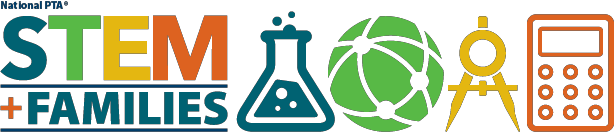 Event ChecklistLeading up to your event, consider the following ideas to help your Invention Night run smoothly:Welcome All FamiliesThink about how to make the event welcoming and comfortable for adults—adult- sized seating and appealing refreshments (for example) tell parents and caregivers, “This event is for you, too!”Post welcome and directional signs in multiple languages to fully represent your school community.Ask the school principal and/or PTA president to greet families personally and thank them for coming.Make sure plenty of parking is available for families; ask teachers and staff to park elsewhere during the event if onsite parking is limited.Event Set UpThink about how to best use your space so that you can fit enough seating, two additional separate tables for registration and prizes, and a dedicated area for food service and preparation.Prepare a sign-in sheet for families and students to sign in at registration (you can use this information to track attendance, send families a follow-up thank-you email and let them know about future PTA events)Put together a printed page with a welcome message, last-minute reminders (like how to download the app) and a list of people to thank (school principal, PTA volunteers, food source, etc.) so you’re prepared on the day of the event.Set up a table to display prizes that will be awarded at the end of the event. Decide whether participants must be present to win.Manage VolunteersBe sure all volunteers know their roles, when to arrive and where to report.Make sure that all volunteers know parents are “VIPs” (very important participants) in these events! Parents should be engaged in each of the activities, not just observing.Assign a specific volunteer to greet any media members who attend.Make sure these volunteers are well-versed in how to facilitate the inventions in case families are having difficulty with certain steps.In addition, volunteers will be needed to:Greet and orient families as they arrive (including having them sign in for evaluation purposes).Direct families to seating.Staff refreshment tables (if available).Hand out and collect evaluation forms.Staff a PTA table to encourage membership, help with any volunteer needs and answer questions.Track all volunteer hours for recognition and planning purposes.Thank volunteers during the event personally through a public announcement and/or with a small take-away gift.